İSTATİSTİK MEMURUNUN GÖREVİBildirimi zorunlu hastalıklar için doldurulan ihbar fişlerini ilgili yerlere bildirmek.Hastaneye ait 1 aylık verileri düzenli formlar halinde Genel Sekretirliğe aylık olarak bildirmek.Hastaneye ait aylık verileri (poliklinik sayıları,yatan hasta sayıları,ameliyat sayıları,yatılan gün sayıları)düzenli formlar halinde Genel Sekreterliğe ayda bir bildirmek.Aylık ve 3 aylık verilerin toplamından oluşan yıllık istatistik formlarını Genel Sekreterliğe bildirmek 5- Aylık olarak hastanenin tüm verilerini internet aracılığı ile bakanlık web sitesine girmek.Aylık olarak hastanede ayaktan ve yatarak tedavi gören hastalardan ölenleri istatistik formlarını doldurmak ve Genel Sekreterliğe bildirmek.3 ayda bir tarafından doldurulan kanser bilgi formlarını Genel Sekreterliğe bildirmek.Hastanede yatarak tedavi gören hastalara konulan tanıların ICD 10 tanı listesine göre 3 ayda bir hastalık istatistik formu çıkarmak.Geçmiş yıllara ait istatistiksel verileri tutmakGörevini ,Kalite Yönetim Sistem politikası ,hedefleri ve prosedürlerine uygun olarak yürütür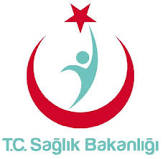                   İSTATİSTİK MEMURUNUN  GÖREV  TANIMI                  İSTATİSTİK MEMURUNUN  GÖREV  TANIMI                  İSTATİSTİK MEMURUNUN  GÖREV  TANIMI                  İSTATİSTİK MEMURUNUN  GÖREV  TANIMI                  İSTATİSTİK MEMURUNUN  GÖREV  TANIMI                  İSTATİSTİK MEMURUNUN  GÖREV  TANIMI                  İSTATİSTİK MEMURUNUN  GÖREV  TANIMI                  İSTATİSTİK MEMURUNUN  GÖREV  TANIMI KODUK.KU.YD.44YAYIN TARİHİ07.01.2018REVİZYON TARİHİ 31.10.2018REVİZYON NO01SAYFA SAYISI 01